В соответствии с Федеральным законом «О приватизации государственного и муниципального имущества» от 21.12.2001 № 178-ФЗ, решением Собрания депутатов Батыревского муниципального округа Чувашской Республики от 30.03.2023 г.  № 11/22 «О порядке принятия решений об условиях приватизации муниципального имущества Батыревского муниципального округа Чувашской Республики»:1. Приватизировать находящееся в казне муниципального образования «Батыревский муниципальный округ Чувашской Республики» движимое имущество, согласно приложению №1 к настоящему распоряжению, путем продажи на аукционе с открытой формой подачи предложений о цене в электронной форме.2. Установить начальную цену объектов движимого имущества, указанного в пункте 1 настоящего распоряжения, согласно приложению №1 к настоящему распоряжению.3. Утвердить аукционную документацию для проведения открытого аукциона в электронной форме по продаже муниципального имущества Батыревского муниципального округа Чувашской Республики, согласно приложению №2.4. Единой комиссии по проведению торгов провести мероприятия по продаже имущества, указанного в пункте 1 настоящего распоряжения, в установленном порядке.5. Контроль за выполнением настоящего распоряжения возложить на заместителя главы - начальника отдела экономики, сельского хозяйства и инвестиционной деятельности администрации Батыревского муниципального округа.Приложение №1 к распоряжению администрации Батыревского муниципального округа Чувашской Республики     от 17.06.2024 г. № 360ЧĂВАШ РЕСПУБЛИКИН ПАТĂРЬЕЛ                                     МУНИЦИПАЛЛĂ ОКРУГĔН АДМИНИСТРАЦИЙĔ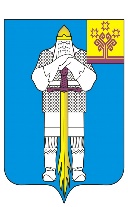 ЧУВАШСКАЯ РЕСПУБЛИКААДМИНИСТРАЦИЯБАТЫРЕВСКОГОМУНИЦИПАЛЬНОГО ОКРУГАХУШУ17.06.2024 ç.,  360 № Патăрьел ялěРАСПОРЯЖЕНИЕ17.06.2024 г. № 360село БатыревоОб условиях приватизации муниципального имущества Батыревского муниципального округа Чувашской Республики             Глава Батыревского
муниципального округаР.В. Селиванов№лотаНаименование движимого имущества, год Изготовления, характеристикиИдентификационный номер (VIN)Паспорт транспортногосредстваНачальная цена              продажи          с учетом НДС (руб.)1автобус для перевозки детей; марка, модель - ПАЗ 32053-70; год выпуска – 2013; модель, № двигателя 523420 D1000032; кузов № Х1М3205ВХD0000376; цвет кузова – желтый; мощность двигателя, л. с. (кВт) – 122 (90); тип двигателя – бензиновый; разрешенная максимальная масса, кг - 6270; государственный регистрационный знак – В512ТМ21, пробег – 98907 кмХ1М3205ВХD000037652 НС 029233 от 14.05.2013140 000,002автобус для перевозки детей; марка, модель ТС - ПАЗ 32053-70; год выпуска – 2012; модель, № двигателя 523400   С1003055, шасси (рама) отсутствует, кузов - Х1М3205СХС0002264, цвет кузова – желтый; мощность двигателя, л. с. (кВт) – 124 (91.2); тип двигателя – бензиновый; разрешенная максимальная масса, кг - 6270; государственный регистрационный знак – В988НВ, пробег – 142810 кмХ1М3205СХС000226452 НН 460136 от 30.05.2012 123 000,003Легковой автомобиль; марка, модель ТС – LADA, GFL110 LADA VESTA, год изготовления ТС – 2018; модель, №двигателя 21129, 3965586, шасси (рама) отсутствует, кузов - XTAGFL110KY238357, цвет кузова – черный, мощность двигателя, л. с. (кВт) – 106.1 (78.0); тип двигателя – бензиновый; разрешенная максимальная масса, кг - 1670;государственный регистрационный знак – Е991ХР21, пробег – 100514 кмXTAGFL110KY23835763 ОХ 961273 от 28.09.2018727 000,00